Article TitleThe experiences of, and need for, palliative care for people with motor neurone disease and their informal caregivers: a qualitative systematic reviewAuthorsProf Kate Flemming PhD, MSc (Dist), PGCert, BSc (Hons), RN (corresponding author)Department of Health SciencesFaculty of ScienceResearch Section Area 4,Seebohm Rowntree BuildingThe University of YorkHeslingtonYorkYO10 5DD
Tel: +44 1904 321345Email: kate.flemming@york.ac.uk Dr Victoria Turner MPH, MA, MB BChirDepartment of Health Sciences, University of York, UKSamantha Bolsher AISTDExpert-by experience, York, UKDr Bill Hulme FRCP, MA (Dist), MRCP, MB ChB (Hons) MedicineSt Leonard’s Hospice, York, UKElizabeth McHugh MPH, MSc, BSc Department of Health Sciences, University of York, UKProf Ian Watt FFPH, MPH, MB ChB, BSc (Med Sci)Department of Health Sciences, University of York, UKContentNumber of Tables		4Number of Figures		2 Number of references		72 Word Count	4992Abstract Background Despite being a terminal neurodegenerative disease, the role of palliative care is less recognised for motor neurone disease than for other life-limiting conditions. Understanding the experiences of, and need for, palliative care for patients and carers is key to configuring optimal policy and health care services.AimTo explore the experiences of, and need for, palliative care of people with motor neurone disease and their informal carers across the disease trajectory.Design A systematic review of qualitative research conducted using Thematic Synthesis - PROSPERO registration CRD42017075311.Data SourcesFour electronic databases were searched (MEDLINE, CINAHL, PsycINFO, Social Science Citation Index) using terms for motor neurone disease, amyotrophic lateral sclerosis, palliative care, and qualitative research, from inception to November 2018. Included papers were data extracted and assessed for quality. Results  41 papers were included, representing the experiences of 358 people with motor neurone disease and 369 caregivers. Analytical themes were developed detailing patients’ and carers’ experiences of living with motor neurone disease and of palliative care through its trajectory  including; response to diagnosis, maintaining control, decision making during deterioration, engaging with professionals, planning for end of life care, bereavement.  Conclusion: The review identified a considerable literature exploring the care needs of people with motor neurone disease and their carers, however descriptions of palliative care were associated with the last days of life. Across the disease trajectory, clear points were identified where palliative care input could enhance patient and carer experience of the disease, particularly at times of significant physical change. KeywordsMotor neurone disease, amyotrophic lateral sclerosis, qualitative research, systematic review, palliative care, caregiversKey statementsWhat is already known about the topic?Motor neurone disease is a life-limiting condition from the point of diagnosisThe role of palliative care is less recognised for motor neurone disease than for other life-limiting conditions Patient and carer experiences and palliative care needs across the Motor Neurone Disease trajectory have not been adequately explored.   What this paper addsPatient and carer experiences of palliative care tend to occur at the ‘end of life’ stage of the Motor Neurone DiseaseDiagnosis was recalled as a very vulnerable time by both patients and carers where they would have valued additional support and the potential involvement of palliative carePatients’ and carers’ described their experiences of Motor Neurone Disease as a cycle of unremitting loss and uncertaintyImplications for practice, theory or policyPalliative care support for people with Motor Neurone Disease should be reframed to start at the point of diagnosisEarly and effective communication, with a single point of contact, can help anticipate and plan intervention options to manage deterioration and reduce uncertaintyHealth professionals require support and education to initiate advance care planning early in the disease and to provide support around decision making at points of deteriorationBackgroundMotor neurone disease or amyotrophic lateral sclerosis, is a neurodegenerative idiopathic disease with sudden onset and continual deterioration resulting in complex and disabling symptoms and care needs.1 It is currently without cure, with the average time between symptom onset and death being two to four years and the progression of symptoms and onset of disability is often measured over weeks and months rather than years.2 The terminal nature of the disease justifies initiating supportive palliative care early in the disease trajectory. Historically, however, whilst a palliative care approach has been advocated for care of people with life-limiting illnesses, such as cancer, it has been less recognised as an approach relevant for patients with motor neurone disease or other neurodegenerative disorders.2 This picture is now changing; the progressive and terminal nature of motor neurone disease, the need for anticipatory planning and regular re-evaluation of symptoms, and the central role of carers are being seen as highly relevant to the specialism of palliative care.2 With this comes recognition that palliative care should be initiated early in the disease trajectory, rather than waiting until near the end of life, with the involvement of palliative care specialists to help with advance care planning and symptom control.3-5 Given the potential for rapid disease progression and deterioration associated with motor neurone disease, it is essential to have a clear understanding of individuals’ experiences of palliative care alongside the potential needs and priorities for such care across the disease trajectory. Existing research in this area includes an exploration of people’s experiences of living with motor neurone disease through a systematic review of qualitative research. The review of twenty qualitative studies identified how individuals become experts of their disease and seek to maintain control over it; however it did not focus on either palliative care needs or the experiences of carers.6 A further review, in the form of guidance for the assessment and management of motor neurone disease  from patients’ and carers’ perspectives, briefly details the preferences and concerns about care at the end of life at trigger points such as: diagnosis; if there is a significant change in physical function; or if interventions such as gastrostomy or non-invasive ventilation are needed.5 The targeted focus of this review meant that wider palliative care needs, such as symptom management and family support were not addressed. However, unique challenges specific to distinct stages of the disease trajectory have been described7,8 and determining palliative care needs according to disease stage has rarely been explored in the literature.9There is currently an identified gap in synthesised knowledge in this area.10 The methodologies associated with qualitative research enable individuals’ perceptions and experiences about their illness and their care needs to be established.11 Systematic reviews of qualitative research enable existing research to be collated, developing new insights and identifying research gaps. The approach is particularly relevant to palliative care, as synthesising qualitative research allows maximum value to be gained from primary studies that have overcome challenges in accessing and researching vulnerable groups.12 By exploring the self-reported palliative and supportive care needs and experiences of both patients and carers through a synthesis of existing qualitative research studies, a greater understanding will be developed of these needs, in turn guiding future policy and service development.AimTo explore the experiences of, and need for, palliative care for adult patients with motor neurone disease and their informal carers across the disease trajectory, through a systematic review of qualitative research.MethodsThis review protocol was registered with PROSPERO CRD42017075311 (https://www.crd.york.ac.uk/prospero/display_record.php?RecordID=75311) The review was conducted using Thematic Synthesis, an approach to synthesising qualitative research papers, favoured here for its ability to formalise the identification and development of themes arising from included studies.13 The methods of thematic synthesis guide the processes of synthesis of findings, and are not associated with other aspects of the review process. To ensure transparency of reporting for all stages of the review process, the review was reported in accordance with Enhancing Transparency in Reporting the synthesis of Qualitative research (ENTREQ) guidelines.14Search strategySearches for published and unpublished research were developed iteratively with an information specialist. The search strategy (Table 1) was developed using terms for motor neurone disease, amyotrophic lateral sclerosis, palliative care, and carers and used a qualitative research filter.15 Searches were run in the electronic databases CINAHL, MEDLINE, PsycINFO, and Social Science Citation Index from inception until 8 June 2017, with an updated search undertaken in November 2018. We also used specific ‘ahead of print’ searches in PubMed and Google Scholar to ensure that the searches remained up to date throughout the project period. Electronic searches were supplemented with citation searching and consultation with the project team for known research. Screening was undertaken by one reviewer (VT) and a random selection of 30 percent of the results checked by a second reviewer (KF). Inclusion criteriaStudies were included in the review if they:Used qualitative research methods to explore the experiences of, or need for, palliative care of adults with motor neurone disease and/or current or bereaved informal caregivers of adults with motor neurone disease across the disease trajectoryWere published in English Papers using both quantitative and qualitative methods of data collection were included if the qualitative data were reported separately and could be clearly extracted. There were no date limits set. Data extraction and quality appraisalRelevant data were extracted from the included papers (aim, type and number of participants, methodology, methods of data collection, analysis, and results) (Table 2).  Data extraction was undertaken by one reviewer (VT) and checked by a second (KF).  Papers were appraised for quality by two reviewers according to criteria by Hawker and colleagues16 with disagreements resolved by consensus. There was no a priori quality threshold for excluding papers given that studies of lower methodological quality can still contribute credible and transferable data.17 However, quality assessment was undertaken to ensure transparency in the process and to align with best practices.17Conducting the synthesisThe review was conducted using thematic synthesis,13 an established methodology for synthesising the findings of multiple qualitative studies that enables the development of both descriptive and analytical themes from the body of included papers.18 Following the stages of thematic synthesis, the text was processed line-by-line and individual codes were identified and checked for consistency. Coding was carried out by one reviewer (VT) and checked by a second for consistency (KF). In order to determine individual’s experiences across the disease process, papers were broadly coded as to their focus within the disease trajectory; for example, those papers detailing experiences of diagnosis were coded prior to papers exploring issues of deterioration, end of life care and bereavement. Once each article had been coded, the individual codes were organised into broader groups to develop descriptive themes. These themes were then synthesised further to produce the analytical themes. Each of these discrete stages were determined through discussion with the project advisory group, which included an expert-by-experience and palliative care physician, and were felt to reflect key stages experienced in the life-course of people with motor neurone disease and carers. As a result, the derivation of themes was predominantly inductive, although there was a deductive component as the process was framed by consideration of disease trajectory detailed above. Atlas.ti software was used to manage this process. ResultsResults of searching, inclusion and quality appraisalThe searches of electronic databases identified 480 unique results, of which 399 were excluded following title and abstract review, leaving 81 studies to be assessed for full eligibility (Figure 1). Mapping the papers against the stages of the disease trajectory led to the inclusion of 41 papers (Table 2) whose aims were relevant to one or more disease trajectory stages. Papers that were excluded were revisited at the end of the review process to identify any additional themes that had been missed by excluding the generic literature. Study quality appraisal scores were generally good: 16 seven papers scored between 25 – 29, and 33 scored 30 or greater (out of 36).Characteristics of the included studiesThe majority of the included studies were published in the UK (19), followed by Australia (6), Sweden (4), Ireland (3) and the USA (3). There was one paper each from Canada, Germany, Italy, Japan, the Netherlands and Norway.The studies’ foci were carers (n=13), patients (n=12), both carers and patients (n=2), carers, patients and healthcare practitioners (n=2), carers and healthcare practitioners (n=1), and patients and healthcare practitioners (n=1). Findings from healthcare practitioners were excluded from this review as the focus populations were patients and carers.Forty papers were published peer-reviewed articles and one was a PhD thesis. A number of studies produced multiple publications,19,20,21&22,23&24,25&26,27&28 therefore 33 studies were included, reported across the 41 papers.Characteristics of the included participantsThe included papers represented experiences of 358 people with motor neurone disease and 369 carers. The majority of papers reported demographics of the participants (see Table 2). Of the participants with motor neurone disease: the age range was 21-85 years; 45% were female; reported time to diagnosis was 3-60 months; and the overall time since symptom onset was 0.6-237 months. Types of motor neurone disease were reported under variable headings, with 48 given as ‘limb onset’, 36 as ‘bulbar onset’, 32 as ‘spinal onset’, 3 as ‘respiratory onset’, 8 as ‘amyotrophic lateral sclerosis’, 5 as ‘progressive bulbar palsy’, 3 as ‘primary lateral sclerosis’ and 2 as ‘progressive muscular atrophy’. These characteristics broadly represent the epidemiology of motor neurone disease.29Where demographic data were reported for carers: the age range was 25-86 years; 65% were female; 78% were partners of someone with motor neurone disease; 16% were adult children; 6% were other carers (e.g. parent). At time of interview, carers had been bereaved between two months and seven years or had been a carer between six and eight years.Results of the methods of thematic synthesisThe results of line-by-line coding led to the development of 361 codes. These were then analysed by the reviewers for similarities and grouped into 10 descriptive themes (Table 3). These descriptive themes detailed patients’ and carers’ experiences of living with motor neurone disease, capturing provision of and need for palliative and end of life care where it was described. In order to ‘go beyond’ the content of the original papers17 and develop the thematic synthesis, the descriptive themes were synthesised further against consideration of the disease trajectory. As a result a series of seven analytical themes were developed that represent patients’ and carers’ experiences of living with motor neurone disease, across the course of its trajectory, overlaid with an overarching theme running through the trajectory of unremitting loss and uncertainty (Figure 2). FindingsThe findings of the review are presented against each of the seven analytical themes identified and detail patient and carer experiences of, and need for, palliative care, spanning the illness trajectory associated with motor neurone disease (Figure 2). Response to diagnosisDue to delays of up to 60 months between first symptoms and diagnosis with motor neurone disease, for many individuals the diagnosis came as a shock; for others it confirmed their expectations. Many negative reactions prevailed, including bewilderment,19,20,30,31 denial,19,26,30-34 and a sense of loss and sadness.8,31,33,35 At the extremes were people who became very distressed by their position and those who experienced suicidal thoughts.19,30,31,35,36“…you  don’t  understand  the  news,  you  deny  it, become  very  despairing.” (patient)31 p502“I was expecting it, it wasn’t a surprise. I was pretty much even convinced before I went to see him that this is what I had... Although you expect it and it is not a surprise, it is still a bit of a shock.” (patient)26 p832Individuals and carers stated a clear need for follow-up support immediately after the diagnosis, recalling it as a very vulnerable time with no indication of impact, what diagnosis might mean in reality, or what the future would hold.“There was no nurse support, no quiet room to reflect and no support material. The lack of support that day was profound.” (patient)19 p101“…and nothing, absolutely nothing was given to him, nothing at all. Not ’do you want us to contact your wife, do you want some sedation for the weekend?’  He was just left in pieces.” (former carer)19 p101Maintaining control In response to diagnosis people sought to maintain control of their lives, keeping a sense of normality and purpose where possible. Some questioned what had caused the disease, although recognising there may be no clear cause.‘‘I am trying to be brave for the likes of my wife’s sake and the children, you know.’’ (patient)30 p162“Because I’m such a healthy person, and to get something like this, you think ‘OK, what did I do?’ It’s not right.” (patient)26 p832Ways of maintaining control included, managing stress and protecting time for themselves, both as individuals and together.33,37-39 Participants had varying attitudes to how they approached inevitable deterioration, with some wishing to plan ahead8,21,24-26,30,33,36,40-44 and others preferring to live in the present and not consider the future.21,23,25,26,31-33,36,40,41,44-48As the disease progressed, both patients and carers tried to find ways to counteract feelings of loss and uncertainty, and to find new meaning in their life.(24,26,31,33,35,37-40,44,45,48)“Determination to do what I can for as long as I can, desire for independence [and a] resilient temperament.” (patient)26 p834Deterioration and decision-making Decision-making during became particularly important during periods of deterioration with a focus on interventions and advance care planning. Decision-making processes were complex and multifaceted and supported individualised (rather than ‘algorithm-based’) approaches.41Physical difficulties experienced during periods of significant deterioration included changes in speech/communication,20,22,24,25,31,32,34,35,38,42,44,45,48-52 breathing,23,24,35,36,49,50,53,54 and eating/swallowing,22,24,27,32,33,41,45 alongside general decline in mobility from increasing muscle weakness.20,22-25,33,35,44 Breathlessness and communication difficulties caused most distress. As deterioration progressed, decision-making in the context of interventions to mitigate against the loss of function became central, e.g. the introduction of percutaneous endoscopic gastrostomy feeding tubes and non-invasive ventilation.20,22-27,33,36,37,42 Such interventions were seen as ‘life-sustaining’ treatment; they allowed patients to maintain a degree of function they could not otherwise attain. Much of the discussion on aids/equipment concerned when to start using them and the impact they had on patient and carers’ lives, although delays in initiation often occurred.25,33,35,41Typically, decisions to commence a physical intervention followed a crisis situation, such as acute worsening of respiratory distress.27,35,42,55 However, timing of decisions was also driven by personal choice. Whilst carers and healthcare practitioners played an important role in decision-making, the majority of patients preferred to have the final say.22,23,25-27,32,33,35,41,43,49,50,55,56“In the beginning it [MI-E (mechanical insufflation—exsufflation)] was just placed there (smiles). I had all different kinds of excuses why I wouldn’t use it. But now I’ve realized that it helps me.” (patient)54 p204Consideration of physical interventions to palliate symptoms of deterioration led to ‘life or death’ scenarios for individuals; without intervention they were likely to die, and with it they would live for longer.23,24,26,41,45 Whilst a few people wished to live for as long as possible with high levels of disability, the majority felt life-sustaining treatment only prolonged suffering, prompting debate around maintaining quality versus quantity of life.23,24,40,45,53“Dragging it out. Well I don’t see the point … I think people might incorrectly believe that a life-sustaining treatment might lead to a general improvement … the feeling of having something [like this] dragging on and on. I don’t want that.” (patient)24 p321Generic prognosis advice was seen as misleading, as there was considerable variation in duration of illness and onset of particular symptoms.19,26,32,38,41,57 Information gathering was important to help inform and guide decision-making. Significant variation existed between individuals as to the degree of information required, its timing and sources.19,26,35,41,46,47  Guidance from health professionals was valued in supporting individual’s information needs, although commonly information was seen as insufficient or too generalised.19,22,28,33,35,38,41,42,47,48,57-59 Obtaining the balance between the right information at the right time was delicate and rarely achieved. “If you get too much information, you start worrying, waiting for it to happen…I don’t want information…it would make me depressed.” (patient)46 p967Carers became an important source of information, acting as ‘experts’ for both patients and healthcare practitioners.25,39,50,60 They provided patient-specific information for healthcare practitioners and disease-specific information for both patients and healthcare practitioners.25,26,28,30,46Engaging with professional supportMultidisciplinary support was useful during periods of deterioration and associated decision-making. Co-ordination and continuity of care were seen as key, as was involvement and support in decision-making. Individuals appreciated the specialist knowledge and understanding they got from professionals in the multi-disciplinary team, and having a single point of access into the health system.19-21,25,26,33,36,39,41,44,57 Case managers were particularly valued; having more time than other multi-disciplinary team members and being proactive in tackling problems.21,47 Additionally, they were seen to relieve some burden from family carers.20,22,36,44“The clinic here is very good. The thing that I liked about it is that you see all the different disciplines on the one day, so it’s not five different visits to the hospital... it takes about 2 to 3 hours to get him out of the house. So this is much easier.” (carer)25 p177The volume of different people involved in multi-disciplinary team care could however be overwhelming8,20,23,30,56,58 and exacerbated by people in non-specialist support roles who were unsure how to manage people with motor neurone disease. Planning for end of life Individuals’ preferences in relation to the end of their life were highly personalised, although commonalities emerged regarding perceptions of a good death. These included an absence of suffering, a quick and pain-free death, dying with dignity, having family present and maintaining control up-to and including the end of life.22-24,26,31,32,38,39,41,43,48,49,53,55 A preference to die at home was expressed by most individuals, with hospital death being viewed negatively. “I really do not want to die in hospital unless it is absolutely necessary.” (patient)22 p373“The finest, softest, most wonderful event that could happen to me would be to die with dignity. Get to sleep quietly one evening. I have said goodbye to all the friends.” (patient)48 p78Assisted suicide and euthanasia were talked about by both patients and carers in a small number of studies. In all cases these views were expressed in countries where any form of assisted dying was illegal, or data were collected prior to a change in law.22,23,31,35,48 Considerations of assisted death were connected with a wish to die before the ‘final stage’ of the illness in order to maintain a sense of control. Of particular concern to people was experiencing further physical deterioration, of having an active brain stuck in a dysfunctional body and being a burden to others as a result. A quick death, ideally from another cause, was seen as the ideal answer to this by some.22,23,31,48 For a few, assisted suicide or euthanasia were perceived as options, if available, that would help them live more easily alongside the knowledge of their deterioration.31 “I need to be able to communicate and if I can’t communicate then I’m not quite sure about whether I’d rather or not have some sort of euthanasia by then, I don’t know.” (patient)22 p375‘I would be much calmer if euthanasia were permitted. It would make it much easier for me to live. I do not want euthanasia now….If I knew I could get help dying, my quality of life would be higher. It disturbs me that I cannot have this help’ 31 p502Those who were bereaved carers acknowledged that there had been limited discussion about plans for the end of life.“I think we were in denial for quite some while you know, we knew it was coming, but we didn’t plan anything about it.” (carer)32 p469Coping with caringAn individual’s deterioration affected their carers by increasing the need for physical support; working ventilators, preparing feeds and conducting personal care around the clock. Such work created a significant burden physically and mentally, which could lead to ill health and confinement at home.22,25,27,32,33,39,42,44,48,56 Carers also negotiated logistical challenges through coordinating care and daily activities.28 Through this activity carers experienced poor sleep, both due to nightly care needs and noise from ventilators, and often found themselves exhausted from the effort of constant care.39“I was working like a zombie because I would be nursing him all night [and working all day].” (carer)39 p212Caring affected working and social lives, presenting difficulties with maintaining employment and limited opportunities to see family and friends or have personal time. Carers were concerned about their ability to cope with increasing care needs and, after death, had fears about being left alone and living without purpose. Caring had a significant emotional impact, both positive and negative. Positive emotions included love, admiration, resilience and maintaining a positive outlook,33,40,43,44 contrasting with negative emotions of anxiety, anger, fear, sorrow, despair and loneliness.33,38,39,40,44,56-59 Carers endured high levels of stress, often feeling overwhelmed by the constant situation they faced. “I always felt this pressure just inside like holding everything in and occasionally little spurts would come out whether it be crying or just you know losing my patience with the kids or other things...” (carer)44 p5Despite this, carers were often unwilling to share the burden of caring with others, considering they held ultimate responsibility and were best equipped with in-depth knowledge of the patient’s needs. Carers expressed concern when leaving patients with other people.“I knew I could nurse him better at home, 24 hours, than what I could nurse him [in the hospital]. I was in there 11–12 hours a day, and half the night.” (former carer)39  p211Carers generally put their own needs last, hiding their feelings and being unwilling to share the caring burden with anyone else.25,33,38-40,56,58,59 They became resilient in the face of adversity, exceeding their own expectations.Whilst carers shouldered most of the patient’s day-to-day burdens, external support was provided by friends and family. Support also came from religious communities, other people with motor neurone disease and their carers.21,22,24,25,33,36,37,38,45,48 Motor neurone disease support groups (both online and face to face) provided practical advice and helped people normalise their position;33,38,39,45,47 however, some felt uncomfortable being in the company of people with more advanced disease or bereaved carers.  Carers’ experiences of end of life careWhere decision-making and advance care planning had occurred, there were reports that these wishes were not adhered to at the end of life, leading to incidents where care requests were ignored.22,32,57“When I went in the ambulance to (local hospital) I took this [Preferred Priorities of Care document] with me because that’s what Specialist nurse had told me to do, take that with you [. ..] so when I see the A and E doctor …..and I showed him the part where it says in the event of serious collapse, the patient does not want to resuscitated, but the A and E doctor said ‘well it’s not worth the paper it’s written on, what are you talking about?’’’ (former carer)22 p372Occasionally, carers were taken by surprise by the end of life phase, with individuals’ deaths occurring unexpectedly, leading to additional distress.32,55,57 In part, this was perceived to be a result of inadequate communication by healthcare practitioners identifying that individuals were in the terminal phase.22,57 Although not all deaths could be predicted, certain key features were mentioned by carers that, with hindsight, indicated the end of life was approaching. These features included particular symptoms, such as loss of communication and clinical complications secondary to advanced disease progression.During the last days of life there was a perceived lack of external support for individuals and carers, with poor access to services. Across the papers, the last days of life were commonly the first time individuals and carers had discussed specialist palliative care support,22,24,32,39,57,59 with the exception of one paper.8 Carers expressed serious concerns regarding lack of knowledge around end of life care among health care professionals in acute and community services which, in turn, impacted on healthcare practitioners’ willingness to engage with palliative care services and seek profession-to-professional support. Carers also felt that even when such services were involved, inexperience or lack of knowledge for the needs of people with motor neurone disease existed,8 with carers struggling to find answers about the dying process.“The last 3 weeks of my mother’s life… and they made it terrible absolutely terrible, well it was horrific…through their incompetence and through their not knowing, the lack of knowledge of motor neurone…” (former carer)60 p506Delays in accessing care and the inexperience of community staff dealing with motor neurone disease meant that not all the required care was received, undermining an individual’s wishes to die at home.“Ideally, if somebody had said, look, we know it’s getting towards the end, and somebody will move in with you for part of the day or something because it was imminent. It would have been so much kinder for him to die in his own surroundings.” (former carer)22 p373BereavementWhere papers included the experiences of bereaved carers, people talked of both positive and negative outcomes from both their caring experiences and the process of death.Carers’ bereavement experiences were affected by the manner in which the person they cared for died. Perceived good deaths generally aided a more straightforward bereavement, whereas traumatic or sudden/unexpected deaths made the bereavement process more difficult.32,43,44,59 For those who only gained access to palliative care later in the disease trajectory, or who were unwilling to accept/plan for the future, tended to experience more prolonged grief during bereavement.59 On reflection, some carers were able to focus on the positive care they had provided, but some felt guilt and regret19,22,32,59 about things they felt they could have done better. It was acknowledged that bereavement was a slow process.22,32,39,55“But. . . I can’t stop thinking about him. . . being on the floor. But you don’t think about what you did. It’s the one thing you didn’t do [that you think about]. It was awful.” (former carer)22 p374Carers described a lack of support around bereavement,22,59 and that this came as a shock given the extensive input they had had up until the person with motor neurone disease died.“When (patient) died (Specialist nurse) never got in touch with me… I was absolutely devastated about that, I couldn’t get over it, couldn’t get over it… You are just cut off…”  (former carer)22 p374A life of unremitting loss and uncertaintyOverlaying the disease trajectory was the enduring experience for both patients and carers of a life of unremitting loss and uncertainty. Deterioration and its physical, emotional and social sequelae had a significant effect on the lives of both patients and carers.8,19-28,30-51,53-60The feelings of loss spanned the disease trajectory, with the cumulative losses (physical, emotional, social) most pronounced during the phase of acute deterioration. “What was important to me was always the family, then food, drink and conversation. I can’t do anything of it now. Huge, unbelievable loss.”(patient)23 p115“There is so little time to take it on board, it’s [loss] incessant. The future is so grim because of all the loss.” (patient)23 p115Loss was experienced in parallel with great uncertainty over the future, both immediate and longer term:“You don’t know how it’s going to proceed… whether it’s going to proceed quickly… the uncertainty makes it far more difficult to make decisions because you don’t know what tomorrow’s going to bring. I mean I’m sure [patient] would find it easier, if she knew how it was going to progress and if we had some idea of timescale.” (carer)27 p60“It’s the not knowing, that’s the most frightening bit, if they could say right you’ve got two years that’s it, I’d think well that’s fair enough, I can work towards that but it’s the not knowing.” (patient)22 p371Most concerning for people was the fear of not knowing what was coming next. This was closely associated with the speed with which the disease progressed and the difficulty of keeping up with the present. Lack of control over the disease and its progress underpinned this uncertainty.“I’m not afraid of dying, I’m just afraid of how I’m going to die’ 22(p371)DiscussionMain findings of the studyThis review reports on the synthesised experiences of 358 individuals with motor neurone disease and 369 informal carers; it explores living with motor neurone disease, and identifies exposure to, and experience of, palliative care across its trajectory. A key finding of the review was that individuals and carers experiences of palliative care were very limited, with no explicit discussion until the ‘end of life’ stage of the illness; this appeared to be the only point any exposure to palliative care occurred. Diagnosis was recalled as a very vulnerable time by both patients and carers where they would have valued additional support. Reframing palliative care to the start of the disease trajectory, ensuring prompt access and encouraging health professionals to initiate advance care planning early the disease, could become part of routine specialist motor neurone disease care.61 Whilst early referral to palliative care was discussed in related literature nearly two decades ago, it infrequently occurs.62 Within the review, people who had been supported to plan ahead and were able to access palliative care services earlier, had a less traumatic disease experience and experienced less prolonged grief in the bereavement phase. Alongside this, however, sat experiences in which advance care planning had occurred, with clear ceilings of care identified, which were not adhered to when an acute event occurred.Individuals strove to maintain autonomy in their decision-making particularly at points of deterioration; however, deterioration was not generally supported with an increase in care and support. Throughout the review, decisions around treatment interventions to palliate symptoms were generally the closest that individuals got to talking about palliative care Early and effective communication, ideally with a single point of contact/key worker and integrated within multi-disciplinary teams with experience of caring for people with motor neurone disease, can help individuals plan for deterioration and individual ceilings of care accordingly.61 Anticipating and discussing intervention options to manage possible trajectories of deterioration is key, in combination with advance care planning. Palliative care can provide a platform for this to occur through the use of advanced communication skills and support for decision-making.63 Access to such support would enable patients and carers to have a better overall experience of living and dying with motor neurone disease, and help mitigate against the inevitable loss and uncertainty felt as a result of the disease. 64It is important to consider that individual narratives within the review demonstrated a range of different preferences regarding the information, interventions and services, with varying attitudes to, decision-making, the future and ultimately death. Any framework for improving palliative care for people with motor neurone disease and their carers (or palliative care more widely) should take account of individual variability and the need for autonomy.65 In relation to individual’s experiences through the disease trajectory, preparation for each phase should ideally take place within the previous phase. Recent work identifying physical triggers for palliative care for those with progressive neurodegenerative conditions could help support this integration.52 It should be noted however that the disease trajectory may not be a smooth continuum with stages being missed or jumped around in an individual's journey.The review demonstrated that carers are affected by motor neurone disease in many similar ways to those living with it. They have similar emotions, are subject to the same confinement and isolation through their caring role, struggle to balance loss and maintaining control. Caregiver burden tends to increase as individual’s behavioural and physical impairments worsen, with carers carrying the additional burden of anticipatory grief.66 Lack of specialist knowledge of motor neurone disease in community teams, particularly the acknowledgement that death was imminent further added to this burden. Such lack of knowledge is an area identified for development from the review and is reflected elsewhere in the literature.63,65  Carers additionally recognised the potential need for support after death and talked of how lack of palliative care or palliative care occurring only late in the disease process impacted on their bereavement. Individuals’ and carers’ described their experiences of motor neurone disease as a cycle of unremitting loss and uncertainty, with individuals having a desire to maintain control of their lives. Key to ensuring a sense of control is enabling individuals to maintain their autonomy.65 Support for patients and carers, both individually and as a pair, is vital to helping people adjust to such loss and maintain a sense of control.67 The holistic and broad nature of support available through palliative care services, can provide a path through loss, anticipatory grief and into bereavement.68StrengthsThe review includes an extensive international qualitative literature detailing individuals’ experiences. Findings are therefore directly drawn from and reflect these experiences, giving power to the patient and carer voice. In order to ensure that the results from this review remained clinically relevant to health professionals and to people with motor neurone disease and their carers, input was received from a palliative care clinician and an expert-by-experience at key points in the development of the study. The disease trajectory identified in this review reflects the early work of Glaser and Strauss.69  It is unique in comparison to other trajectories of palliative care for people with motor neurone disease, in that it represents the synthesised illness experiences of individuals and their carers and integrates these with key points of disease progression.64,70LimitationsThe number of studies included in the review was ‘actively managed’ through purposive sampling.71,72 Such sampling may have excluded papers with potential to contribute to the analytic themes arising from the review. To mitigate against this, all excluded papers were re-read after the development of the descriptive and analytic themes in order to ensure there were no concepts within these papers that could have contributed to the review.Articles for inclusion were not excluded by country of origin. Whilst this broadens the findings to a more international focus, the papers are therefore also reflective of a disparate set of healthcare systems.The majority of people with motor neurone disease included in the reviewed papers had a family carer and lived in their own home. People living in alternative settings had a limited voice; more research is required to understand how their needs might be different to those with full time carers.What this study addsThe review highlights key recommendations (Table 4) for each part of the disease trajectory which, if implemented, could greatly improve patient and carer experiences of motor neurone disease. Many of these needs could be addressed by incorporating palliative care services or approaches into care delivery. As the recommendations arise from the synthesis of an international body of literature, they are relevant to an international audience. ConclusionThe review identified a considerable literature exploring care experiences and needs of people with motor neurone disease and their carers, however palliative care was commonly restricted to the last few days of life. By examining commonalties of patient and carer experience across the disease trajectory, key points were identified where early integration of palliative care would allow individuals to cope better with the cycle of loss associated with motor neurone disease, and maintain greater control of their own lives. It could also enable the provision of more individually tailored care, with more empowered decision making and improved management of physical, psychological, social and other disease sequelae for patients and carers. Overall people with motor neurone disease and the health care professionals caring for them would benefit from greater awareness of, and involvement with, palliative care services.Acknowledgements The authors thank Kath Wright (Information Service Manager, Centre for Reviews and Dissemination, University of York) for her invaluable contribution to the electronic database search. AuthorshipKF, IW, BH, SB contributed to the concept and design of the work and the analysis and interpretation of data; KF and VT contributed to the acquisition of data; VT led, & EM contributed to, the analysis and interpretation of data; all authors contributed to the drafting of the article, revised it critically for important intellectual content and approved the version to be published; all authors have participated sufficiently in the work to take public responsibility for appropriate portions of the content.FundingThis research was supported by the Marie Curie Research Grants Scheme (MCRGS 07-16-16). Data management and sharing All the papers included in this review are available through their respective journalsDeclaration of conflicting interests The author declared no potential conflicts of interest with respect to the research, authorship and/or publication of this article. Ethical approval No ethical approval was required for this research, as the study was a review of existing published articles with no new primary data collected.ReferencesKiernan MC, Vucic S, Cheah BC, et al. Amyotrophic lateral sclerosis. Lancet 2011; 377: 942-955.Voltz R, Lorenzl S and Nübling GS. Neurological disorders other than dementia. In: Cherny NL, Fallon MT, Kaasa S et al (eds) Oxford Textbook of Palliative Medicine. Oxford: Oxford University Press, 2015, 997-1003.Fallon M and Foley P. Rising to the challenge of palliative care for non-malignant disease. Palliat Med 2012; 26: 99-100. Motor Neurone Disease Association. End of life: A guide for people with motor neurone disease, https://www.mndassociation.org/wp-content/uploads/2015/07/end-of-life-guide.pdf (2014, accessed 06 August 2018).National Institute for Health and Care Excellence. Motor neurone disease: assessment and management. 2016. Available from: https://www.nice.org.uk/guidance/ng42/resources/motor-neurone-disease-assessment-and-management-pdf-1837449470149 (2016, accessed 06 August 2018).Sakellariou D, Boniface G and Brown P. Experiences of living with motor neurone disease: a review of qualitative research. Disabil Rehabil 2013; 35(21): 1765-1773.Aoun SA, Bentley B, Funk L, et al. A 10-year literature review of family caregiving for motor neurone disease: Moving from caregiver burden studies to palliative care interventions. Palliat Med 2013; 27(5): 437-46. Harris DA, Jack K and Wibberly C. The meaning of living with uncertainty for people with motor neurone disease. J Clin Nurs 2018; 27: 2062-2071. Oh J and Kim JA. Supportive care needs of patients with amyotrophic lateral sclerosis/motor neuron disease and their caregivers: A scoping review. J Clin Nurs 2017; 26(23-24): 4129-4152.Palliative and end of life care Priority Setting Partnership (PeolcPSP). Putting patients, carers and clinicians at the heart of palliative and end of life care research, http://www.jla.nihr.ac.uk/priority-setting-partnerships/palliative-and-end-of-life-care/downloads/Palliative-and-end-of-life-care-PSP-final-report.pdf (2015, accessed 26 June 2018).Flemming K. Qualitative Research. In: Cherny NL, Fallon MT, Kaasa S et al (eds) Oxford Textbook of Palliative Medicine. Oxford: Oxford University Press, 2015: 1176-1181.Flemming K. The synthesis of qualitative research and evidence based nursing. Evid Based Nurs 2007; 10: 68-71.Thomas J and Harden A. Methods for the thematic synthesis of qualitative research in systematic reviews. BMC Med Res Methodol 2008; 8:45.Tong A, Flemming K, McInnes E, et al. Enhancing transparency in reporting the synthesis of qualitative research: ENTREQ. BMC Med Res Methodol 2012; 12: 181.Flemming K and Briggs M. Electronic searching to locate qualitative research: evaluation of three strategies. J Adv Nurs 2007;57(1):95-100.Hawker S, Payne S, Kerr C, et al. Appraising the evidence: reviewing disparate data systematically. Qual Health Res 2002; 12(9): 1284-1299.Hannes K. Chapter 4: Critical appraisal of qualitative research. In: Noyes J, Booth A, Hannes K, et al (eds) Supplementary Guidance for Inclusion of Qualitative Research in Cochrane Systematic Reviews of Interventions. Version 1. Cochrane Collaboration Qualitative Methods Group, http://cqrmg.cochrane.org/supplemental-handbook-guidance (2011, accessed 1 November 2018)Booth A, Sutton A and Papaioanniou D. Systematic Approaches to a Successful Literature Review. 2nd ed. London: Sage Publications, 2016.O'Brien MR, Whitehead B, Jack BA, et al. From symptom onset to a diagnosis of amyotrophic lateral sclerosis/motor neuron disease (amyotrophic lateral sclerosis/motor neurone disease): experiences of people with amyotrophic lateral sclerosis/motor neurone disease and family carers - a qualitative study. Amyotroph Lateral Scler 2011; 12(2): 97-104.O'Brien M, Whitehead B, Jack B, et al. Multidisciplinary team working in motor neurone disease: patient and family carer views. Br J Neurosci Nurs 2011; 7(4): 580-585.Bakker M, Creemers H, Schipper K, et al. Need and value of case management in multidisciplinary amyotrophic lateral sclerosis care: A qualitative study on the perspectives of patients, spousal caregivers and professionals. Amyotroph Lateral Scler Frontotemporal Degener 2015; 16(3-4): 180-186.Whitehead B, O'Brien MR, Jack BA, et al. Experiences of dying, death and bereavement in motor neurone disease: a qualitative study. Palliat Med 2012; 26(4): 368-378.Foley G, Timonen V and Hardiman O. Exerting control and adapting to loss in amyotrophic lateral sclerosis. Soc Sci Med 2014; 101: 113-119.Foley G, Timonen V, Hardiman O. Understanding psycho-social processes underpinning engagement with services in motor neurone disease: a qualitative study. Palliat Med 2014; 28(4): 318-325.Hogden A, Greenfield D, Nugus P, et al. What are the roles of carers in decision-making for amyotrophic lateral sclerosis multidisciplinary care? Patient Prefer Adherence 2013; 7: 171-181.Hogden A, Greenfield D, Nugus P, et al. What influences patient decision-making in amyotrophic lateral sclerosis multidisciplinary care? A study of patient perspectives. Patient Prefer Adherence 2012; 6: 829-838.Stavroulakis T, Baird WO, Baxter SK, et al. Factors influencing decision-making in relation to timing of gastrostomy insertion in patients with motor neurone disease. BMJ Support Palliat Care 2014; 4(1): 57-63.Stavroulakis T, Baird WO, Baxter SK, et al. The impact of gastrostomy in motor neurone disease: challenges and benefits from a patient and carer perspective. BMJ Support Palliat Care 2016; 6(1): 52-59.Logroscino G, Traynor BJ, Hardiman et al. Incidence of amyotrophic lateral sclerosis in Europe. J Neurol Neurosurg Psychiatry 2010; 81(4): 385-390. Hugel H, Grundy N, Rigby S, et al. How does current care practice influence the experience of a new diagnosis of motor neuron disease? A qualitative study of current guidelines-based practice. Amyotroph Lateral Scler 2006; 7(3): 161-166.Bolmsjo I. Existential issues in palliative care: interviews of patients with amyotrophic lateral sclerosis. J Palliat Med 2001; 4(4): 499-505.Ray RA, Brown J and Street AF. Dying with motor neurone disease, what can we learn from family caregivers? Health Expect 2014; 17(4): 466-476.Shipley PZ. Life patterns of family caregivers of patients with amyotrophic lateral sclerosis [Ph.D.]: Pennsylvania State University; 2012.Galvin M, Gaffney R, Corr B, et al. From first symptoms to diagnosis of amyotrophic lateral sclerosis: perspectives of an Irish informal caregiver cohort-a thematic analysis. BMJ Open 2017; 7(3): e014985.Lemoignan J and Ells C. Amyotrophic lateral sclerosis and assisted ventilation: how patients decide. Palliat Support Care 2010; 8(2): 207-213.Gysels MH and Higginson IJ. The lived experience of breathlessness and its implications for care: a qualitative comparison in cancer, COPD, heart failure and motor neurone disease. BMC Palliat Care 2011; 10:15.O'Brien MR and Clark D. Spirituality and/or religious faith: A means for coping with the effects of amyotrophic lateral sclerosis/motor neuron disease? Palliat Support Care 2015; 13(6): 1603-1614.Akiyama MO, Kayama M, Takamura S, et al. A study of the burden of caring for patients with amyotrophic lateral sclerosis (motor neurone disease) in Japan. Br J Neurosci Nurs 2006; 2(1): 38-43.Herz H, McKinnon PM and Butow PN. Proof of love and other themes: a qualitative exploration of the experience of caring for people with motor neurone disease. Prog Palliat Care 2006; 14(5): 209-214.Ozanne AO, Graneheim UH and Strang S. Struggling to find meaning in life among spouses of people with amyotrophic lateral sclerosis. Palliat Support Care 2015; 13(4): 909-16.Greenaway LP, Martin NH, Lawrence V, et al. Accepting or declining non-invasive ventilation or gastrostomy in amyotrophic lateral sclerosis: patients' perspectives. J Neurol 2015; 262(4): 1002-1013.Veronese S, Valle A, Chio A, et al. The last months of life of people with amyotrophic lateral sclerosis in mechanical invasive ventilation: a qualitative study. Amyotroph Lateral Scler Frontotemporal Degener 2014; 15(7-8): 499-504.Solomon DN, Hansen L. Living through the end: The phenomenon of dying at home. Palliat Support Care 2015; 13(2): 125-134.Penrod J, Hupcey JE, Baney BL, et al. End-of-life caregiving trajectories. Clin Nurs Res 2010; 20(1): 7-24.Locock L and Brown JB. 'All in the same boat'? Patient and carer attitudes to peer support and social comparison in Motor Neurone Disease (motor neurone disease). Soc Sci Med 2010; 71(8): 1498-1505.O'Brien MR. Information-seeking behaviour among people with motor neurone disease. Br J Nurs 2004; 13(16): 964-968.Hagena A, Stananought N, Greene M, et al. Motor neurone disease: what are the support needs of patients and carers? Eur J Palliat Care 2014; 21(5): 232-235.Rosengren K, Gustafsson I and Jarnevi E. Every second counts: Women’s experience of living with amyotrophic lateral sclerosis in the end-of-life situations. Home Health Care Manag Pract 2015; 27(2): 76-82.Burchardi N, Rauprich O, Hecht M, et al. Discussing living wills. A qualitative study of a German sample of neurologists and amyotrophic lateral sclerosis patients. J Neurol Sci 2005; 237(1-2): 67-74.Sundling I, Ekman S, Weinberg J, et al. Patients' with amyotrophic lateral sclerosis and caregivers' experiences of non-invasive home ventilation. Adv Physiother 2009; 11(3): 114-120.Baxter SK, Baird WO, Thompson S, Bianchi SM, Walters SJ, Lee E, et al. The initiation of non-invasive ventilation for patients with motor neuron disease: patient and carer perceptions of obstacles and outcomes. Amyotroph Lateral Scler Frontotemporal Degener 2013; 14(2): 105-110.Hussain J, Allgar V, Oliver D. Palliative care triggers in progressive neurodegenerative conditions: An evaluation using a multi-centre retrospective case record review and principal component analysis. Palliat Med 2018; 32(4): 716-725.Ando H, Chakrabarti B, Angus RM, et al. Experience of long-term use of non-invasive ventilation in motor neuron disease: an interpretative phenomenological analysis. BMJ Support Palliat Care 2014; 4(1): 50-56.Siewers V, Holmøy T and Frich JC. Experiences with using mechanical in-exsufflation in amyotrophic lateral sclerosis. Eur J Physiother 2013; 15(4): 201-207.Baxter SK, Baird WO, Thompson S, et al. The use of non-invasive ventilation at end of life in patients with motor neurone disease: a qualitative exploration of family carer and health professional experiences. Palliat Med 2013; 27(6): 516-523.Baxter SK, Baird WO, Thompson S, et al. The impact on the family carer of motor neurone disease and intervention with noninvasive ventilation. J Palliat Med 2013; 16(12): 1602-1609.Bentley B and O'Connor M. The end-of-life experiences of people with motor neuron disease: Family carers' perspectives. J Palliat Med 2016; 19(8): 857-862.O'Brien MR, Whitehead B, Murphy PN, et al. Social services homecare for people with motor neurone disease/amyotrophic lateral sclerosis: why are such services used or refused? Palliat Med 2012; 26(2): 123-31.Aoun SM, Connors SL, Priddis L, et al. Motor Neurone Disease family carers' experiences of caring, palliative care and bereavement: An exploratory qualitative study. Palliat Med 2012; 26(6): 842-850.O'Brien MR, Preston H. Family carer perspectives of acute hospital care following a diagnosis of motor neuron disease: a qualitative secondary analysis. BMJ Support Palliat Care 2015; 5(5): 503-509.Murray SA, Kendall M, Mitchell G, et al. Palliative care from diagnosis to death. BMJ 2017: 356; j878.Borasio GD, Volt R, & Miller RG. Palliative care in amyotrophic lateral sclerosis. Neurologic Clinics 2001; 19(4): 829–847National End of Life Care Programme (NEoLCP). End of life care in long term neurological conditions a framework for implementation,        http://www.nai.ie/assets/98/E29C88A6-9CA5-06B3-E74D285E3C0695A2_document/End_20life_20care_20long_20term_20neuro_20conditions.pdf (2011, accessed 06 August 2018).Oliver D and Aoun S. What palliative care can do for motor neurone disease patients and their families. Eur J Palliat Care 2013; 20: 286-289.Regan L, Preston NJ, Eccles FJR, et al. The views of adults with neurodegenerative diseases on end-of-life care: a metasynthesis. Aging Ment Health 2017; 6: 1-9.de Wit J, Bakker LA, van Groenestijn AC, et al. Caregiver burden in amyotrophic lateral sclerosis: A systematic review. Palliat Med 2018; 32(1): 231-245.Munck B, Fridlund B, and Mårtensson J. Next‐of‐kin caregivers in palliative home care–from control to loss of control. J Adv Nurs 2008; 64(6): 578-586.Harrop E, Morgan F, Byrne A and Nelson A. “It still haunts me whether we did the right thing”: a qualitative analysis of free text survey data on the bereavement experiences and support needs of family caregivers. BMC Palliative Care 2016; 15(1): 92.Glaser BG and Strauss AL. Time for Dying. Chicago: Aldine Publishing Company, 1968.Mitchell JD and Borasio GD. Amyotrophic lateral sclerosis. Lancet 2007; 369: 2031-2041.Booth A, Noyes J, Flemming K, et al. Structured methodology review identified seven (RETREAT) criteria for selecting qualitative evidence synthesis approaches. J Clin Epidemiol 2018; 99: 41-52.Ames, Glenton C and Lewin S. Purposive sampling in a qualitative evidence synthesis: a worked example from a synthesis on parental perceptions of vaccination communication. BMC Med Res Methodol 2019; 19:26.Figure 1. PRISMA flowchart of included/excluded studies Figure 2. Disease Trajectory Points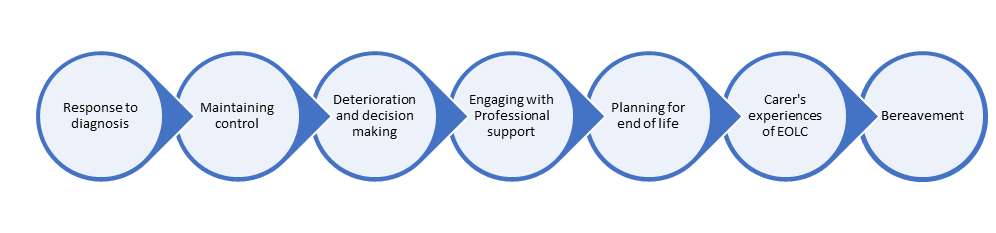 Table 1. Search strategy for MEDLINETable 2 Table of Included StudiesTable 3. Descriptive and analytical themesTable 4. Recommendations arising from the synthesis findingsVia OVID, search date 8th June 2017, records identified 256Database: Ovid MEDLINE(R) Epub Ahead of Print, In-Process & Other Non-Indexed Citations, Ovid MEDLINE(R) Daily and Ovid MEDLINE(R) <1946 to Present>1     exp Motor Neuron Disease/ (23769)2     Amyotrophic Lateral Sclerosis/ (15876)3     (motor adj2 neuron* adj2 disease).ti,ab. (4883)4     (motorneuron* adj3 disease).ti,ab. (25)5     MND.ti,ab. (1675)6     Amyotrophic lateral sclerosis.ti,ab. (18683)7     ALS.ti,ab. (21267)8     1 or 2 or 3 or 4 or 5 or 6 or 7 (39560)9     palliative care/ or terminal care/ or hospice care/ or hospices/ or respite care/ (75653)10     ((palliat$ or terminal or hospice* or respite or end of life) adj3 (care or caring)).ti,ab. (33524)11     Bereavement/ (4944)12     Grief/ (8463)13     (bereave$ or grief or griev$).ti,ab. (12013)14     9 or 10 or 11 or 12 or 13 (99456)15     Qualitative Research/ (34357)16     qualitative.ti,ab. (173469)17     findings.ti,ab. (1689490)18     interviews.ti,ab. (135853)19     15 or 16 or 17 or 18 (1907896)20     8 and 14 and 19 (120)21     Caregivers/ (28997)22     (caregiv$ or care giv$).ti,ab. (55490)23     carer$.ti,ab. (11678)24     informal care.ti,ab. (1371)25     befriending.ti,ab. (149)26     (caretak$ or care tak$ or caretaking).ti,ab. (4826)27     (caretak$ or care tak$ or caretaking).ti,ab. (4826)28     (child$ adj2 (care or cares or caring or support or supports or supporting)).ti,ab. (25404)29     ((son or sons or daughter$ or friend$ or partner$ or spous$) adj2 (care or cares or caring or support or supports or supporting)).ti,ab. (4890)30     ((husband$ or wives or wife or spouse$ or grandparent$ or grandchild$ or neighbour$ or neighbor$ or relatives or relations or families or family or familial) adj2 (care or cares or caring or support or supports or supporting)).ti,ab. (20475)31     ((parent$ or mother$ or father$ or maternal or paternal or filial) adj2 (care or cares or caring or support or supports or supporting)).ti,ab. (16091)32     ((peer or peers) adj2 (care or cares or caring or support or supports or supporting)).ti,ab. (3686)33     21 or 22 or 23 or 24 or 25 or 26 or 27 or 28 or 29 or 30 or 31 or 32 (135623)34     8 and 19 and 33 (200)35     20 or 34 (256)StudyAimTrajectory areas coveredMethodologyData collection methodParticipants (number, type)Details of participantsAnalysisResults (themes)Quality scoreGalvin 2017IrelandTo explore the journey from first problem symptoms to diagnosis from the perspective of informal caregivers providing care to people with ALSFirst symptoms, diagnosisThematic analysis‘SSI’ – only single qualitative question asked74 caregiversCaregivers (n=74)AgeMean 55.7 (SD 12.82)Range 25–76 yearsSexMale 23 31.1%Female 51 68.9%Relationship to the patientSpouse/partner 53 71.6%Son/daughter 15 20.3%Parent 2 2.7%Sibling 3 4.1%Friend 1 1.4%Lives with patientYes 60 81.1%No 14 18.9%Principal economic statusWorking for payment or profit 32 43.2%Unemployed 4 5.4%Looking after family/home 16 21.6%Retired 19 25.7%Unable to work due topermanent sickness ordisability3 4.1%In general, would you say your health isExcellent 14 18.9%Very good 20 27.0%Good 26 35.1%Fair 9 12.2%Poor 5 6.8%Do you have any long-term illness, health problems or disability?Yes 39 52.7%No 35 47.3%Patients (n=74) – N.B. not included in studyAgeMean 65.16 (SD 9.74)Range 43–87 yearsSexMale 45 60.8%Female 29 39.2%Site of onsetBulbar 21 28.4%Spinal 51 68.9%Thoracic/respiratory 2 2.7%Time from symptom onset to diagnosisMean (months) 15.72 (SD11.04)Range 1–56 monthsMedian 12IQR 8–22Two main themes were identified (1) problem signs and symptoms (A) noticing and (B) reaction; (2) interaction with the health services.31O’Brien 2011bUKto explore the personal perspectives of the diagnostic experience for people with ALS/MND and their family carers identifying issues that could impact positively or negatively on these experiencesDiagnosisThematic analysisNarrative interviews24pts, 28 carers (18 current, 10 former)Former carers:6 female, 4 maleTime since bereavement: 2mths – 7yrsCurrent patients:16 female, 9 male Age at diagnosis – 30-84MND type – 3 PBP, 14 limb, 5 bulbar (-1 carer), 1 PMA, 1 PLSThemes: symptom onset, experiences within primary care, diagnostic delays, communication of the diagnosis and responding to the diagnosis33Hugel 2006UKto explore issues surrounding a new diagnosis for patients diagnosed with MND at a large regional neurosciences centre in the Northwest of England.DiagnosisSSI13 patients9 male, 4 femaleMean age 64 (range 33-79)4 bulbar, 9 limb onsetMedian time from symptom onset to diagnosis = 8 months (range 3-60 months)Interpretive phenomenological analysis (IPA)The major themes identified in descending order were ‘Family/carers’, ‘Communication of the diagnosis’, ‘Reaction to the diagnosis’, ‘Physical difficulties’, ‘Time before diagnosis’, ‘Information’, ‘Future’, ‘Coping with the diagnosis’ and ‘Formal support’.33O’Brien 2015bUKto understand how personal spirituality and religious faith might help those living with amyotrophic lateral sclerosis/motor neuron disease (ALS/MND) cope with their impending deathEmotional adjustmentThematic analysisUnsolicited narratives (internet and print-published)54 patientsAge at diagnosis: 21-77Our ﬁndings reveal that religious faith sustains and helps people to avoid despair, and personal spirituality helps them make sense of what is happening to them.30Ozanne 2015Swedento illuminate experiences of finding meaning in life among spouses of people with amyotrophic lateral sclerosisEmotional adjustmentQualitative content analysisSSI13 spousesParticipating spouses were 38–87 years old (median = 68 years), and all lived with the ill person. The range of disease duration was 2–13 years.Main theme: struggling for meaning at the end of a dark tunnelTheme 1: feeling limited and isolated in the proximity of death (4 subthemes)Theme 2: finding meaning despite the proximity of death (4 subthemes)30Bolmsjo 2001bSwedento investigate the experiences of patients with ALS regarding their existential life situation.Emotional adjustmentHermeneuticSSI8 patients6 female, 2 maleAge range 53-845 headings: experiences concerning meaning and guilt, experiences concerning relations, experiences concerning diagnosis and information, experiences concerning physical inability, experiences concerning dying with dignity and respect for the person25Foley 2014bIrelandto further our understanding of what loss means to people with ALS and how people with ALS exert control in their care in response to lossEmotional adjustmentQualitative interviews34 patients17 female, 17 maleAge 37-81Duration since symptom onset 4mths-13yrs (average = 31mths)27 lived with family, 7 alone or in care facilityGrounded theoryHeadings: meaning of loss in ALS, exerting control over healthcare services33Locock 2010UKexplores attitudes to peer support among people with Motor Neurone Disease (MND) and their family carersAccessing servicesSecondary analysis of 2 studies: Thematic analysisNarrative interviewing with semi-structured prompting48pts, 22 carersBrown study:Age range 39-859 male, 4 female2 PBP, 1 PMA, 2 PLS, 8 ALSLocock study:35 people with MND, 11 family carerstwo overarching themes: valuing camaraderie and comparison, and choosing isolation31O’Brien 2012UKQualitative aim: to elucidate potential barriers to the uptake of such care [social services homecare] by analysing qualitative data from a larger sample of patients and carers than recruited by previous studies.Accessing services[Mixed methods]Thematic analysisNarrative interviews24pts, 28 carers (18 current, 10 former)See O’Brien 2011b (above)Themes: entitlement, normality, care provision, understanding, putting off care, impact on carers31O’Brien 2011aUKTo obtain the views of people with MND and family carers regarding multidisciplinary team (MDT) working.Accessing servicesThematic analysisNarrative interviews24 patients, 18 family carers, 10 former carersSee O’Brien 2011b (above)Themes: having a single point of access; specialist knowledge and skills; saving time and energy; regular follow up; valued members of the MDT; working together as a team.26Bakker 2015NetherlandsTo explore the needs and value of case management according to patients with amyotrophic lateral sclerosis (ALS), their spousal caregivers, and health care professionals in the context of multidisciplinary ALS careAccessing servicesThematic analysisSSISSI: 10 patients, 10 carers, 10 HCPSFocus group (6 patients, 4 carers, 10 HCPs)Patients3 female, 7 maleAge range 51 to 74 years (mean age 61 years)Disease duration 0.6 to 66 months (mean, 28.5 months). All were married and had children.2 main themes: ‘needs for and receptiveness to case management’ and ‘appreciated aspects of case management’33Foley 2014aIrelandTo identify key psycho-social processes that underpin how people with motor neurone disease engage with healthcare services.Accessing servicesQualitative interviews34 ptsAge 37-8117 female, 17 maleDisease duration: ranging 4–169 months (average 31 months)Geographical location: rural (n = 19), semi-urban (n = 5) and urban (n = 10)Onset type: spinal (26), bulbar (6), respiratory (2)Grounded theorykey categories (control, reassurance, resignation and trust)36O’Brien 2015aUKLittle is known regarding the inpatient care received by patients. Our objective was to address this by exploring the experience of hospitalisation following a diagnosis of motor neuron disease from the perspective of family carers of those diagnosed with the illness.Accessing servicesSecondary analysis of 2 quali studies (based on Locock and Brown)Original studies used narrative-style interviews10 bereaved carers (Study 1)10 bereaved carers (Study 2*)  3 current carers (Study 1)*N.B. 2 of these are same as 2 bereaved carers from study 1Bereaved carers study 1:7 female, 3 maleTime from bereavement – 2mths-7yrsBereaved carers study 2:6 male, 3 femaleTime from bereavement – 5 months-3yrs 3mthsCurrent carers  from study 1:2 male, 1 femaleDisease duration 8mths-30mths (8,9,30)Headings: lack of knowledge, basic care, reluctance for admission, final memories32O’Brien 2004UKTo investigate the views of people at different stages in the progression of MND concerning their desire for information about their illness and to identify whether there was any pattern to information seeking among people with MNDDecision making/information seekingSSI7 patients4 female, 3 maleAge range 57-75 (mean 66)4 limb onset, 3 bulbarTime from diagnosis to interview 3mths-50mths (mean 17mths)IPA3 types of information seeker: active seekers, selective seekers, information avoiders. Media coverage and unscreened information.33Burchardi 2005GermanyTo explore how discussions about living wills are undertakenDecision making/information seekingSSI15 HCPs, 15 patientsAge (in years)Average 59 (43– 78)Sex n %Male 10 67Female 5 33Marital status n %single 1 7married 13 86widowed 1 7Education (German) n %high school (Hauptschule/Realschule) 11 73college (Abitur) 3 20Unknown 1 7Working profile n %still working 2 13incapable of working 10 67retired 3 20Grounded theoryHeadings: Physicians’ and patients’ view of living wills, Physicians’ and patients’ assessment of living wills, Conditions for information and discussions about livingWills, Appropriate time to discuss end-of-life care and livingwills33Hagena 2014UKTo identify what information and support MND patients and their carers want and to determine whether there were barriers to taking part in support programmes in a hospice settingAccessing services, Decision making/information seekingNot reportedPhase 1: focus groupsPhase 2: postal questionnairesPhase 3: focused interviewsPhase 1:Phase 2: 18 ptsPhase 3: 6pts, 4 carersPhase 1:5 patients (4 female/1 male, age range 59-84, time since diagnosis 1-6yrs)5 carers (3 female/2 male, 3 partners/2 children)3 bereaved carers (2F/1M, all partners)Phase 3:6 patients (5F/1M, age range 46-78, time since diagnosis 8mths-7yrs)4 carers (1F/3M, all partners)Not reportedNeeds: information needs immediately after diagnosis, ongoing support and information needs, psychosocial support needs, barriers to taking part in support programmes24Hogden 2013Australia To explore carer participation in decision-making, to identify carer roles, and determine the facilitators and barriers to carer participation in decision-making for ALS multidisciplinary care.Decision making/information seekingThematic analysisSSI8 carersRelationship to patientSpouse = 5 Child = 2 Parent = 1Duration of care (months)Range = 6–96 Mean = 40Age (years)Range = 33–76 Mean = 56GenderMale = 3 Female = 5Employment statusWorking full time = 4 Working part time = 1 Not working/retired = 33 themes: Carer’s roles, facilitators of carer participation in decision-making, and barriers to carer participation in decision-making35Hogden 2012AustraliaTo explore patient experiences of ALS, and to identify factors influencing their decision-making in the specialized multidisciplinary care of ALSDecision making/information seekingThematic analysisSSI14 ptsAge at interview (years)Mean 60.5 (range 40–77)Time from diagnosis to interview (months)Mean 32.07 (range 2–93)GenderMale, 7 (50%)Female, 7 (50%)Decision-making was influenced by three levels of factors, ie, structural, interactional, and personal.35Stavroulakis 2014UKTo explore the decision-making process leading up to gastrostomy insertion from the perspective of the patients and their informal carersDecision making/information seeking, Starting specific treatmentsRetrospective qualitative exploration??SSI10 patients, 8 carersPatients:3 male, 7 femaleMean age 67.1 (range 42-91)7 bulbar, 3 limb onsetMean duration of disease from onset to time of gastrostomy 26.5mths (range 13.2-60.9)4 headings:Factors triggering gastronomy decision (prolonged, tiring and effortful meals; the task of food preparation; choking and aspiration; weight loss)Factors delaying gastronomy decision (Reluctance to give up oral feeding, Uncertainty over the disease trajectory, Not realising the potential benefits, Negative perceptions of gastrostomy).Reflections on timing.Information to support decision-making.34Lemoignan 2010CanadaTo better understand the experience of decision-making about assisted ventilation for ALS patientsDecision making/information seeking, Starting specific treatmentsPhenomenological approachSSI9 patients (one interviewed twice).Some (unclear how many) had carer also participating3 female, 6 maleAge range 43-725 married, 3 divorced, 1 widowed5 university educated, 2 college, 1 high school, 1 unkown3 bulbar onset, 6 spinalMonths since diagnosis 16-132Months since respiratory failure 2-525 using NIV, 1 using LTMV, 1 using NIV and LTMV, 1 using neither6 themes: the meaning of the intervention, the importance of context, the importance of values, the effect of fears, the need for information, adaptation to or acceptance of the intervention33Stavroulakis 2016UKThis study explores the experience of gastrostomy insertion from the perspective of the patients and their informal carersStarting specific treatmentsThematic analysisSSI10 pts, 8 carersSee Stavroulakis 2014 (above)3 main themes: challenges of gastrostomy, benefits of gastrostomy, education on gastrostomy feeding/ management34Gysels 2011UKThis paper compares the experience of breathlessness in cancer, COPD, heart failure and MND, four conditions sharing heavy symptom burdens, poor prognoses, high breathlessness rates and palliative care needs.Starting specific treatments (symptom)thematic analysis SSI and participant observation48 patients, 10 with MNDPatients1 female, 9 maleAge range 24-77 (median 42)Framework applied: the nature of breathlessness, label, timeline, cause, treatment/coping with breathlessness, treatment/coping with MND, consequences33Greenaway 2015UKTo identify factors associated with decisions made by patients with amyotrophic lateral sclerosis (ALS) to accept or decline non-invasive ventilation (NIV) and/or gastrostomy in a prospective population-based studyDecision making/information seeking, Starting specific treatmentsThematic analysisSSI21 patients8 female, 13 maleAge range 41-76Intervention: 4 NIV, 16 gastrostomy, 1 NIV and gastrostomyThree main themes: (1)patient-centric factors (including perceptions of control, acceptance and need, and aspects of fear); (2) external factors (including roles played by healthcare professionals, family, and information provision); and (3) the concept of time (including living in the moment and the notion of ‘right thing, right time’).33Ando 2014UKTo qualitatively explore how people with MND experience NIV and how this changes over time as the illness progresses.Starting specific treatmentsMultiple SSI over 12 months5 patientsGender: Male 4, Female 1Age: Mean 59 years, Range 51–75 yearsIllness duration: Median 29 months,Range 23–237 monthsOnset type: Bulbar 3, Limb 2Months with NIV: Mean 13 months, Range 12–14 monthsRelationship to caregiver: Spouse/partner 3, Friend 1, Sibling 1IPAThree superordinate themes emerged: experiences of NIV , influence on attitudes and perceived impact of NIV on prognosis.33Sundling 2009SwedenTo describe the patients’ with ALS and their caregivers’ experiences of non-invasive positive pressure ventilationStarting specific treatmentsQualitative content analysisIn-depth interviews7 patients, 8 caregiversPatients:Age range 45-75yrsAll living at home and had been on home ventilation for a period of 3-15 months using the ventilator daily for 2 h up to 20 h (md=12).Carers:Age range 40-74yrs8 partners 3 employed, 1 working as carer, 4 retired. Three main themes emerged: ‘‘Getting to know the ventilator’’, ‘‘Embracing the ventilator’’ and ‘‘Being ona ventilator on a 2024-h basis’’32Baxter 2013aUKTo assess whether patient use of non-invasive ventilation (NIV) impacted on their family carer, and to explore other sources of carer burden.Starting specific treatmentsThematic analysisQualitative interviews [and scores – mixed methods]16 family carersPatient ages: 1= under 60, 6= 60-69, 9= 70+Onset: 1 bulbar, 2 respiratory, 13 limb14 partner, 1 child, 1 other family member2 headings: carer perceptions regarding the impact of NIV; carer perceptions regarding the source of burden (role change and patient needs, difficulty having time away, acceptance of professional help, timing of equipment and supportive services).33Baxter 2013bUKTo examine the experiences of patients with motor neuron disease and their carers following the recommendation to use non-invasive ventilation (NIV)Starting specific treatmentsThematic analysisSSI20 pts, 17 carersPatients:5 female, 15 maleMean age 6717 married/partnership, 1 divorced, 2 widowed16 limb onset, 3 bulbar, 1 respiratoryNIV usage: 13 regular, 3 low, 4 non-userPerceived barriers, perseverance, perceived benefits27Baxter 2013cUKTo describe carer and health professional experiences of end-of-life care of motor neurone disease patients using non-invasive ventilationStarting specific treatments, end of lifeThematic analysisSSI9 family carers, 15 HCPsCarers: 8 partners, 1 child (of people with MND)(Patients:7 limb onset, 2 bulbar, 1 respiratory)9 key themes:1. Unexpected speed of deterioration2. Hospitalisation versus dying at home3. Attempts to resuscitate4.  Decision-making regarding the withdrawal  of NIV5. Peaceful final moments6. Turning off the machine7. Professional uncertainty regarding the use  of NIV8. Positive impacts of NIV use9. Concerns regarding NIV use30Siewers 2013NorwayTo explore patients ’ , family carers ’ and health professionals ’ experiences with using mechanical insufflation – exsufflation (MI-E) in amyotrophic lateral sclerosis (ALS) in the home settingStarting specific treatmentsthematic content analysis, as described by MalterudSSI5 patients, 3 carers, 3 HCPs1 female, 4 maleAge range 43-81We identiﬁed several themes related to patients and their carers’ experiences with using the MI-E device: trust and conﬁdence, learning to use the device, individualized use of MI-E and perceived effects.33Akiyama 2006JapanTo explain the experiences of caregivers of patients with amyotrophic lateral sclerosis (ALS) receiving invasive ventilation in Japan.Starting specific treatmentsSSI12 primary caregivers10 female, 2 maleMean age 56.1yrs9 spouses, 2 parents, 1 childGrounded theoryCaregivers tried to ‘find a meaning in prolonging life,’ which represented a core category. Two subcategories relate directly to the core category. These were ‘hesitation and regret over the decision’ and ‘feeling of being supported’. Each subcategory had four internal dimensions: ‘uncertainty of the future’, ‘communication’, ‘maintaining their own life’ and ‘support’33Veronese 2014ItalyTo identify how the decision of a tracheostomy was taken by the patients, and collect qualitative information from family carers about the end-of-life phase of ALS patients who died after being tracheostomized and mechanically ventilated, looking in particular at the possibility of the prediction of the end of life in these patients and the possible involvement of specialist palliative care.Starting specific treatments, End of lifeContent analysis [thematic]SSI19 family caregivers11 spouses, 7 children, 1 paid carer who lived alone with the patient for ﬁve years.The interviews were performed after a mean period of 2.8 years after the patients’ death (range six months to seven years).(Patients: 9 male, 10 femaleMean age 57 (range 30-72)Mean survival from diagnosis 24 months (range 16-156))There were two main areas that could be seen from the interviews: the ‘process of consent’  to the tracheostomy and the ‘predictability of deterioration at the end of life ’29Herz 2006AustraliaTo explore the experiences and perceptions of carers and former carers of people with MND with emphasis on the later stages of the disease.End of lifethematic analysisFocus groups11 carers (3 current, 8 former)Current carers:1 female, 2 male1 aged <35, 1 36-45, 1 76-852 partner, 1 child (of person with MND)2 0-6mths since diagnosis, 1>12mths since diagnosisFormer carers:6 female, 2 male2 aged 36-45, 2 aged 46-55, 4 aged 56-654 partners, 2 children, 2 de facto carers2 0-12mths since death, 2 13-24mths since death, 4 25-36mthsHeadings: role of the general practitioner, role of the MNDA, unremitting care, emotional cost to the carer, need for respite, accessing help, love, suspension of needs, trapped and drowning, financial burden, access to palliative care, return to living30Rosengren 2015SwedenTo describe patients’ experiences of living with ALS in the end-of-life situations.End of lifeQualitative content analysisWritten narratives (autobiographies)4 patients4 female, 0 maleThe categories Suffering, Meaningfulness, and Experiences of a Limited life were identified as describing patients’ understanding of living with ALS.28Ray 2014AustraliaTo examine the ways, family caregivers of people living with motor neurone disease (MND) experienced the dying of their relative and to identify how health practitioners can better prepare families for end-of-life care.End of lifeSupplementary analysis (secondary analysis)Interview and observational data18 family caregivers (Australia)11 family caregivers (England)Ratio male: female = 1.4:1All carers were partners except 1 (who was child of person with MND)Combined data revealed four major themes: planning for end of life, unexpected dying, dignity in the dying body and positive end to MND.33Bentley 2016AustraliaTo examine the perceptions of EOL experiences of family carers of people with MND in Western Australia (WA) to identify unmet needs and gaps in EOL support for people with MND and their family carersEnd of lifeThematic analysisSSI12 bereaved carersGender: Male 5, Female 7Relationship to deceasedSpouse/partner 11Child 1Age45–49 250–59 060–69 870–79 2Place of death: Home 8, Hospital 2, Hospice 1, Residential facility 1Time from diagnosis to deathLess than 1 year 41–2 years 32–3 years 43–4 years —More than 4 years 1Time bereaved3–6 months 77–12 months 312–15 months 2The themes identiﬁed can be summarized into three main areas: accessing support, accessing information, and feeling prepared.35Whitehead 2011UKTo explore the experiences of people with Motor Neurone Disease (MND), current and bereaved carers in the final stages of the disease and bereavement period.End of life, BereavementThematic analysisNarrative interviews24pts, 28 carers (18 current, 10 former)See O’Brien 2011b (above)Themes: anxieties, end of life decision making and advance care planning, services as the end of life stage, impact on carers, euthanasia33Solomon 2015USATo explore the unique lived experiences of one patient who died at home and her family members, and to interpret how dying at home influenced patterns of bereavement for this patient's familyEnd of life, Bereavement [thematic analysis]In-depth telephone interviews1 pt, her husband and 3 childrenPatient:78yr old white female, diagnosed 6 months prior to deathHusband 79yrs oldChildren 52-58yrs oldBenner’s interpretative phenomenological approachParadigm case: the meaning of being at home (exemplars – driving her own course, not being a burden).Themes contributing to a successful death: patient characteristics, family characteristics, support, emotions, time, aspects of the healthcare team32Aoun 2011AustraliaThe aim of this study was to explore theexperiences of MND family carers from their time asa carer of their spouse through to their bereavementBereavementThematic analysisSemi-structured interviews16 bereaved family carers13 female, 3 maleAll partners of MND patientsAge range 53-81 (mean 65)Beareaved between 1-4 years (mean 27.5 months)Patient age range 50-82 (mean 65)Length of time to obtain initial diagnosis 1-12 months (mean 5.8 months)Time from diagnosis to death 3mths-6yrs (mean 22 months)All 16 offered palliative careFive themes – the work of family carers, the change in relationship from spouse to family carer, family caring as a series of losses, coping mechanisms of family carers and supportive and palliative care experiences of family carers.The six participants who met the criteria for prolonged grief disorder accessed palliative care at a later stage in the disease trajectory.34Penrod 2011USATo illustrate variations in caregiving trajectories as described by informal family caregivers providing end-of-life careTrajectoriesUnstructured interviews46 caregivers (10% ALS).1 ALS case studyALS case study: 38yr old female caring for husbandGrounded theoryThe unifying theme of end-of-life caregiving is “seeking normal” as family caregiversworked toward achieving a steady state, or sense of normal during their caregiving experiences.29Shipley 2013USAAim 1 was to document the life patterns of family caregivers of ALS patients exhibited through the nurse researcher/ALS family caregiver process of health as expanding consciousness (HEC). Aim 2 was to integrate the life patterns of individual family caregivers of ALS patients into a thematic pattern of the whole representing the ALS caregiving experience across all caregiving familiesTrajectoriesSSI8 family caregivers4 female, 4 maleAge range 27-854 working full time, 4 retired7 partners, 1 child8 white ethnicityhermeneutic dialecticsNine patterns: (a) suspicions emerge but ALS diagnosis is delayed, (b) support that helps the caregiver, (c) support can make caregiving more difficult, (d) looking toward the future, (e) adaptations from ALS, (f) obstacles to the caregiving role, (g) caregiver respite, (h) focus of others, and (i) strategies aiding the caregiving role. The nurse researcher/ALS family caregiver process that was revealed in this research study was: (a) establishing a time and place for the nurse researcher and ALS caregiver to form a relationship, (b) developing a bond with each ALS caregiver, (c) creating an atmosphere which allows the caregiver and nurse complete freedom to express themselves openly, (d) offering a sense of timelessness for insights about the ALS caregiving experience, and (e) transformation as the nurse researcher and ALS family caregiver came together to find meaning in the chaotic experience of family caregiving for an ALS patient.35Harris et al 2018 EnglandTo explore the meaning of living with uncertainty for people diagnosed with MNDThroughout illness trajectoryHermeneutic (interpretive) phenomenological projectSemi-structured interviewFour people with MNDRecruited from the MNDA Care Centre in north west England; inclusion criteria were: accepted diagnosis of MND (all types); over age 18; had been receiving care and treatment for 3-6 months. Individuals were excluded if they were deemed unable to provide informed consentInterpretive descriptionThree aspects of the illness trajectory of MND: 1) body failing prematurely and searching for answers; 2) body deterioration and responses to care; 3) body nearing its end and needing to talk. 33Descriptive themesAnalytical themesEffect on patient/carerAttitude to dyingAttitude to future CommunicationDecision makingHealthcare provisionSupportInformationCaringBereavementResponse to diagnosisMaintaining controlDeterioration and decision makingA life of unremitting lossEngaging with professional supportPlanning for end of lifeCarers’ experiences of end of life careBereavementRe-framing palliative care to the point of diagnosis and ensuring prompt accessPatients and carers need support immediately after receiving the diagnosis, including timely signposting to key sources of information relevant to the individual patient, with repeat signposting through the disease trajectorySingle point of access or a ‘key worker’ to the multi-disciplinary team and focus for all carePreparation for the next stage of the disease trajectory should take place during the phase before, particularly in relation to the introduction of interventions       Health professionals require support and education to initiate advance care           planning early in the disease and to provide support around decision making        at points of deteriorationAny framework for palliative care should incorporate individual variabilityTargeted support for carers to relieve excessive strain and fatigue amongst carers of people with MNDEducation provision is required to address the lack of knowledge among health care professionals in acute and community services of the needs of people with MND. This needs to be balanced against the challenge of the lack of exposure to caring for people with the condition